Российская Федерация
Республика Саха (Якутия)
Мирнинский район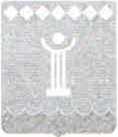 АДМИНИСТРАЦИЯ
МУНИЦИПАЛЬНОГО ОБРАЗОВАНИЯ
«Поселок Светлый»Россия Федерацията
Саха Өpocпуубулукэтэ
Мииринэй оройуона«Светлэй бɵhүɵлэк»МУНИЦИПАЛЬНАЙ ТЭРИЛЛИИДЬAhАЛТАТА
РАСПОРЯЖЕН И Еот «10» апреля 2017 г. № 07-кОназначении временно исполняющегообязанности директора МКУК ДК и НТ «Каскад»В связи с отказом Чернова И.Р. от исполнения обязанностей, отстранением от работы на период проведения следственных действий по уголовному делу в отношении директора МКУК ДК и НТ «Каскад» МО «Поселок Светлый» Мокуевой М.С. на основании ст.76 Трудового кодекса РФ, приказываю:Освободить Чернова И.Р. от должности временно исполняющего обязанности директора МКУК ДК и НТ «Каскад».Назначить Зедгенидзеву Евдокию Николаевну, ведущего методиста временно исполняющим обязанности директора МКУК ДК и НТ «Каскад» с 11 апреля 2017 года.Установить Зедгенидзевой Е.Н. доплату за совмещение должностей до оклада директора согласно штатного расписания.Бухгалтерии МКУК ДК и НТ «Каскад» (Ваняева О.А.) при начислении зарплаты руководствоваться настоящим распоряжением.Основание: согласие Зедгенидзевой Е.Н. на назначение на должность.	                          А.М. Аникин 